Firma:
Hufbeschlag MustermannFirma:
Hufbeschlag MustermannBetriebsanweisunggem. GefStoffV § 14 und TRGS 555Betriebsanweisunggem. GefStoffV § 14 und TRGS 555Betriebsanweisunggem. GefStoffV § 14 und TRGS 555Betriebsanweisunggem. GefStoffV § 14 und TRGS 555Betriebsanweisunggem. GefStoffV § 14 und TRGS 555Betriebsanweisunggem. GefStoffV § 14 und TRGS 555Nr.: 51. Anwendungsbereich1. AnwendungsbereichUmgang mit 2-Komponenten-Klebern / KunsthorneUmgang mit 2-Komponenten-Klebern / KunsthorneUmgang mit 2-Komponenten-Klebern / KunsthorneUmgang mit 2-Komponenten-Klebern / KunsthorneUmgang mit 2-Komponenten-Klebern / KunsthorneUmgang mit 2-Komponenten-Klebern / KunsthorneUmgang mit 2-Komponenten-Klebern / KunsthorneUmgang mit 2-Komponenten-Klebern / KunsthorneUmgang mit 2-Komponenten-Klebern / Kunsthorne2. Gefahrstoffbezeichnung2. Gefahrstoffbezeichnung2. GefahrstoffbezeichnungProduktname: _____________Produktname: _____________Produktname: _____________Produktname: _____________Produktname: _____________Produktname: _____________Produktname: _____________Produktname: _____________Produktname: _____________3. Gefahren für Mensch und Umwelt3. Gefahren für Mensch und Umwelt3. Gefahren für Mensch und Umwelt3. Gefahren für Mensch und Umwelt3. Gefahren für Mensch und Umwelt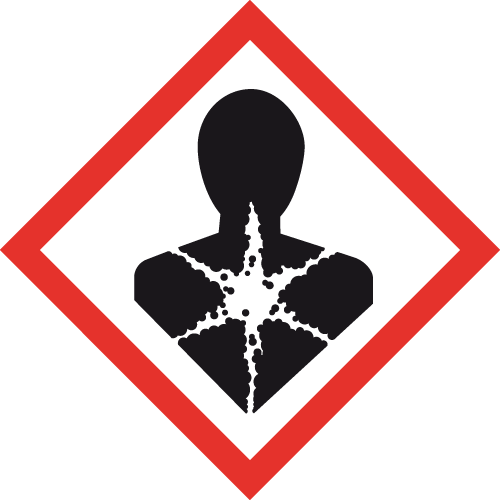 Einatmen von Dämpfen kann zu Kopfschmerzen, Atembeschwerden und zur Reizung der Schleimhaut führen.Einatmen von Dämpfen in hohen Konzentrationen kann zu chronischer Erkrankung der Atemwege führen.Bereits das Einatmen von Dämpfen in geringen Konzentrationen kann zur Sensibilisierung bzw. Allergisierung führen (Isocyanat-Asthma).Durch Spritzer in das Auge kann die Hornhaut geschädigt werden.Hautkontakt kann zur Reizung und zur Allergie führen.Isocyanate sind schwach wassergefährdend; dürfen nicht in die Kanalisation gelangen.Einatmen von Dämpfen kann zu Kopfschmerzen, Atembeschwerden und zur Reizung der Schleimhaut führen.Einatmen von Dämpfen in hohen Konzentrationen kann zu chronischer Erkrankung der Atemwege führen.Bereits das Einatmen von Dämpfen in geringen Konzentrationen kann zur Sensibilisierung bzw. Allergisierung führen (Isocyanat-Asthma).Durch Spritzer in das Auge kann die Hornhaut geschädigt werden.Hautkontakt kann zur Reizung und zur Allergie führen.Isocyanate sind schwach wassergefährdend; dürfen nicht in die Kanalisation gelangen.Einatmen von Dämpfen kann zu Kopfschmerzen, Atembeschwerden und zur Reizung der Schleimhaut führen.Einatmen von Dämpfen in hohen Konzentrationen kann zu chronischer Erkrankung der Atemwege führen.Bereits das Einatmen von Dämpfen in geringen Konzentrationen kann zur Sensibilisierung bzw. Allergisierung führen (Isocyanat-Asthma).Durch Spritzer in das Auge kann die Hornhaut geschädigt werden.Hautkontakt kann zur Reizung und zur Allergie führen.Isocyanate sind schwach wassergefährdend; dürfen nicht in die Kanalisation gelangen.Einatmen von Dämpfen kann zu Kopfschmerzen, Atembeschwerden und zur Reizung der Schleimhaut führen.Einatmen von Dämpfen in hohen Konzentrationen kann zu chronischer Erkrankung der Atemwege führen.Bereits das Einatmen von Dämpfen in geringen Konzentrationen kann zur Sensibilisierung bzw. Allergisierung führen (Isocyanat-Asthma).Durch Spritzer in das Auge kann die Hornhaut geschädigt werden.Hautkontakt kann zur Reizung und zur Allergie führen.Isocyanate sind schwach wassergefährdend; dürfen nicht in die Kanalisation gelangen.Einatmen von Dämpfen kann zu Kopfschmerzen, Atembeschwerden und zur Reizung der Schleimhaut führen.Einatmen von Dämpfen in hohen Konzentrationen kann zu chronischer Erkrankung der Atemwege führen.Bereits das Einatmen von Dämpfen in geringen Konzentrationen kann zur Sensibilisierung bzw. Allergisierung führen (Isocyanat-Asthma).Durch Spritzer in das Auge kann die Hornhaut geschädigt werden.Hautkontakt kann zur Reizung und zur Allergie führen.Isocyanate sind schwach wassergefährdend; dürfen nicht in die Kanalisation gelangen.Einatmen von Dämpfen kann zu Kopfschmerzen, Atembeschwerden und zur Reizung der Schleimhaut führen.Einatmen von Dämpfen in hohen Konzentrationen kann zu chronischer Erkrankung der Atemwege führen.Bereits das Einatmen von Dämpfen in geringen Konzentrationen kann zur Sensibilisierung bzw. Allergisierung führen (Isocyanat-Asthma).Durch Spritzer in das Auge kann die Hornhaut geschädigt werden.Hautkontakt kann zur Reizung und zur Allergie führen.Isocyanate sind schwach wassergefährdend; dürfen nicht in die Kanalisation gelangen.Einatmen von Dämpfen kann zu Kopfschmerzen, Atembeschwerden und zur Reizung der Schleimhaut führen.Einatmen von Dämpfen in hohen Konzentrationen kann zu chronischer Erkrankung der Atemwege führen.Bereits das Einatmen von Dämpfen in geringen Konzentrationen kann zur Sensibilisierung bzw. Allergisierung führen (Isocyanat-Asthma).Durch Spritzer in das Auge kann die Hornhaut geschädigt werden.Hautkontakt kann zur Reizung und zur Allergie führen.Isocyanate sind schwach wassergefährdend; dürfen nicht in die Kanalisation gelangen.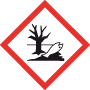 Einatmen von Dämpfen kann zu Kopfschmerzen, Atembeschwerden und zur Reizung der Schleimhaut führen.Einatmen von Dämpfen in hohen Konzentrationen kann zu chronischer Erkrankung der Atemwege führen.Bereits das Einatmen von Dämpfen in geringen Konzentrationen kann zur Sensibilisierung bzw. Allergisierung führen (Isocyanat-Asthma).Durch Spritzer in das Auge kann die Hornhaut geschädigt werden.Hautkontakt kann zur Reizung und zur Allergie führen.Isocyanate sind schwach wassergefährdend; dürfen nicht in die Kanalisation gelangen.Einatmen von Dämpfen kann zu Kopfschmerzen, Atembeschwerden und zur Reizung der Schleimhaut führen.Einatmen von Dämpfen in hohen Konzentrationen kann zu chronischer Erkrankung der Atemwege führen.Bereits das Einatmen von Dämpfen in geringen Konzentrationen kann zur Sensibilisierung bzw. Allergisierung führen (Isocyanat-Asthma).Durch Spritzer in das Auge kann die Hornhaut geschädigt werden.Hautkontakt kann zur Reizung und zur Allergie führen.Isocyanate sind schwach wassergefährdend; dürfen nicht in die Kanalisation gelangen.Einatmen von Dämpfen kann zu Kopfschmerzen, Atembeschwerden und zur Reizung der Schleimhaut führen.Einatmen von Dämpfen in hohen Konzentrationen kann zu chronischer Erkrankung der Atemwege führen.Bereits das Einatmen von Dämpfen in geringen Konzentrationen kann zur Sensibilisierung bzw. Allergisierung führen (Isocyanat-Asthma).Durch Spritzer in das Auge kann die Hornhaut geschädigt werden.Hautkontakt kann zur Reizung und zur Allergie führen.Isocyanate sind schwach wassergefährdend; dürfen nicht in die Kanalisation gelangen.Einatmen von Dämpfen kann zu Kopfschmerzen, Atembeschwerden und zur Reizung der Schleimhaut führen.Einatmen von Dämpfen in hohen Konzentrationen kann zu chronischer Erkrankung der Atemwege führen.Bereits das Einatmen von Dämpfen in geringen Konzentrationen kann zur Sensibilisierung bzw. Allergisierung führen (Isocyanat-Asthma).Durch Spritzer in das Auge kann die Hornhaut geschädigt werden.Hautkontakt kann zur Reizung und zur Allergie führen.Isocyanate sind schwach wassergefährdend; dürfen nicht in die Kanalisation gelangen.Einatmen von Dämpfen kann zu Kopfschmerzen, Atembeschwerden und zur Reizung der Schleimhaut führen.Einatmen von Dämpfen in hohen Konzentrationen kann zu chronischer Erkrankung der Atemwege führen.Bereits das Einatmen von Dämpfen in geringen Konzentrationen kann zur Sensibilisierung bzw. Allergisierung führen (Isocyanat-Asthma).Durch Spritzer in das Auge kann die Hornhaut geschädigt werden.Hautkontakt kann zur Reizung und zur Allergie führen.Isocyanate sind schwach wassergefährdend; dürfen nicht in die Kanalisation gelangen.Einatmen von Dämpfen kann zu Kopfschmerzen, Atembeschwerden und zur Reizung der Schleimhaut führen.Einatmen von Dämpfen in hohen Konzentrationen kann zu chronischer Erkrankung der Atemwege führen.Bereits das Einatmen von Dämpfen in geringen Konzentrationen kann zur Sensibilisierung bzw. Allergisierung führen (Isocyanat-Asthma).Durch Spritzer in das Auge kann die Hornhaut geschädigt werden.Hautkontakt kann zur Reizung und zur Allergie führen.Isocyanate sind schwach wassergefährdend; dürfen nicht in die Kanalisation gelangen.Einatmen von Dämpfen kann zu Kopfschmerzen, Atembeschwerden und zur Reizung der Schleimhaut führen.Einatmen von Dämpfen in hohen Konzentrationen kann zu chronischer Erkrankung der Atemwege führen.Bereits das Einatmen von Dämpfen in geringen Konzentrationen kann zur Sensibilisierung bzw. Allergisierung führen (Isocyanat-Asthma).Durch Spritzer in das Auge kann die Hornhaut geschädigt werden.Hautkontakt kann zur Reizung und zur Allergie führen.Isocyanate sind schwach wassergefährdend; dürfen nicht in die Kanalisation gelangen.4. Schutzmaßnahmen und Verhaltensregeln4. Schutzmaßnahmen und Verhaltensregeln4. Schutzmaßnahmen und Verhaltensregeln4. Schutzmaßnahmen und Verhaltensregeln4. Schutzmaßnahmen und VerhaltensregelnAsthmatiker und Allergiker nicht mit Isocyanaten arbeiten lassen.Mögliches Einatmen der Dämpfe durch gute natürliche Belüftung vermeiden.Dicht sitzende Schutzbrille tragen.Hautkontakt vermeiden; Nitril-Einmalschutzhandschuhe tragen.Beschmutzte Kleidung wechseln.Hautschutzplan beachten.Nur auf älterem Hufhorn auftragen, nie auf durchbluteten Oberflächen anwenden!Asthmatiker und Allergiker nicht mit Isocyanaten arbeiten lassen.Mögliches Einatmen der Dämpfe durch gute natürliche Belüftung vermeiden.Dicht sitzende Schutzbrille tragen.Hautkontakt vermeiden; Nitril-Einmalschutzhandschuhe tragen.Beschmutzte Kleidung wechseln.Hautschutzplan beachten.Nur auf älterem Hufhorn auftragen, nie auf durchbluteten Oberflächen anwenden!Asthmatiker und Allergiker nicht mit Isocyanaten arbeiten lassen.Mögliches Einatmen der Dämpfe durch gute natürliche Belüftung vermeiden.Dicht sitzende Schutzbrille tragen.Hautkontakt vermeiden; Nitril-Einmalschutzhandschuhe tragen.Beschmutzte Kleidung wechseln.Hautschutzplan beachten.Nur auf älterem Hufhorn auftragen, nie auf durchbluteten Oberflächen anwenden!Asthmatiker und Allergiker nicht mit Isocyanaten arbeiten lassen.Mögliches Einatmen der Dämpfe durch gute natürliche Belüftung vermeiden.Dicht sitzende Schutzbrille tragen.Hautkontakt vermeiden; Nitril-Einmalschutzhandschuhe tragen.Beschmutzte Kleidung wechseln.Hautschutzplan beachten.Nur auf älterem Hufhorn auftragen, nie auf durchbluteten Oberflächen anwenden!Asthmatiker und Allergiker nicht mit Isocyanaten arbeiten lassen.Mögliches Einatmen der Dämpfe durch gute natürliche Belüftung vermeiden.Dicht sitzende Schutzbrille tragen.Hautkontakt vermeiden; Nitril-Einmalschutzhandschuhe tragen.Beschmutzte Kleidung wechseln.Hautschutzplan beachten.Nur auf älterem Hufhorn auftragen, nie auf durchbluteten Oberflächen anwenden!Asthmatiker und Allergiker nicht mit Isocyanaten arbeiten lassen.Mögliches Einatmen der Dämpfe durch gute natürliche Belüftung vermeiden.Dicht sitzende Schutzbrille tragen.Hautkontakt vermeiden; Nitril-Einmalschutzhandschuhe tragen.Beschmutzte Kleidung wechseln.Hautschutzplan beachten.Nur auf älterem Hufhorn auftragen, nie auf durchbluteten Oberflächen anwenden!Asthmatiker und Allergiker nicht mit Isocyanaten arbeiten lassen.Mögliches Einatmen der Dämpfe durch gute natürliche Belüftung vermeiden.Dicht sitzende Schutzbrille tragen.Hautkontakt vermeiden; Nitril-Einmalschutzhandschuhe tragen.Beschmutzte Kleidung wechseln.Hautschutzplan beachten.Nur auf älterem Hufhorn auftragen, nie auf durchbluteten Oberflächen anwenden!Asthmatiker und Allergiker nicht mit Isocyanaten arbeiten lassen.Mögliches Einatmen der Dämpfe durch gute natürliche Belüftung vermeiden.Dicht sitzende Schutzbrille tragen.Hautkontakt vermeiden; Nitril-Einmalschutzhandschuhe tragen.Beschmutzte Kleidung wechseln.Hautschutzplan beachten.Nur auf älterem Hufhorn auftragen, nie auf durchbluteten Oberflächen anwenden!Asthmatiker und Allergiker nicht mit Isocyanaten arbeiten lassen.Mögliches Einatmen der Dämpfe durch gute natürliche Belüftung vermeiden.Dicht sitzende Schutzbrille tragen.Hautkontakt vermeiden; Nitril-Einmalschutzhandschuhe tragen.Beschmutzte Kleidung wechseln.Hautschutzplan beachten.Nur auf älterem Hufhorn auftragen, nie auf durchbluteten Oberflächen anwenden!Asthmatiker und Allergiker nicht mit Isocyanaten arbeiten lassen.Mögliches Einatmen der Dämpfe durch gute natürliche Belüftung vermeiden.Dicht sitzende Schutzbrille tragen.Hautkontakt vermeiden; Nitril-Einmalschutzhandschuhe tragen.Beschmutzte Kleidung wechseln.Hautschutzplan beachten.Nur auf älterem Hufhorn auftragen, nie auf durchbluteten Oberflächen anwenden!Asthmatiker und Allergiker nicht mit Isocyanaten arbeiten lassen.Mögliches Einatmen der Dämpfe durch gute natürliche Belüftung vermeiden.Dicht sitzende Schutzbrille tragen.Hautkontakt vermeiden; Nitril-Einmalschutzhandschuhe tragen.Beschmutzte Kleidung wechseln.Hautschutzplan beachten.Nur auf älterem Hufhorn auftragen, nie auf durchbluteten Oberflächen anwenden!Asthmatiker und Allergiker nicht mit Isocyanaten arbeiten lassen.Mögliches Einatmen der Dämpfe durch gute natürliche Belüftung vermeiden.Dicht sitzende Schutzbrille tragen.Hautkontakt vermeiden; Nitril-Einmalschutzhandschuhe tragen.Beschmutzte Kleidung wechseln.Hautschutzplan beachten.Nur auf älterem Hufhorn auftragen, nie auf durchbluteten Oberflächen anwenden!Asthmatiker und Allergiker nicht mit Isocyanaten arbeiten lassen.Mögliches Einatmen der Dämpfe durch gute natürliche Belüftung vermeiden.Dicht sitzende Schutzbrille tragen.Hautkontakt vermeiden; Nitril-Einmalschutzhandschuhe tragen.Beschmutzte Kleidung wechseln.Hautschutzplan beachten.Nur auf älterem Hufhorn auftragen, nie auf durchbluteten Oberflächen anwenden!Asthmatiker und Allergiker nicht mit Isocyanaten arbeiten lassen.Mögliches Einatmen der Dämpfe durch gute natürliche Belüftung vermeiden.Dicht sitzende Schutzbrille tragen.Hautkontakt vermeiden; Nitril-Einmalschutzhandschuhe tragen.Beschmutzte Kleidung wechseln.Hautschutzplan beachten.Nur auf älterem Hufhorn auftragen, nie auf durchbluteten Oberflächen anwenden!5. Verhalten bei Störungen und im Gefahrfall5. Verhalten bei Störungen und im Gefahrfall5. Verhalten bei Störungen und im Gefahrfall5. Verhalten bei Störungen und im Gefahrfall5. Verhalten bei Störungen und im GefahrfallNotruf : Notruf : Nicht in die Kanalisation oder Gewässer gelangen lassen.Ausgelaufene Mengen mit saugfähigem Bindemittel aufnehmen und entsorgen. Dabei Schutzhandschuhe tragen.
Pulver- oder CO2-Löscher verwenden.
 Keine Hufeisen auf Kleber aufbrennen. Gefahr giftiger Dämpfe und Entzündungsgefahr.
Nur Kaltbeschlag durchführen.Nicht in die Kanalisation oder Gewässer gelangen lassen.Ausgelaufene Mengen mit saugfähigem Bindemittel aufnehmen und entsorgen. Dabei Schutzhandschuhe tragen.
Pulver- oder CO2-Löscher verwenden.
 Keine Hufeisen auf Kleber aufbrennen. Gefahr giftiger Dämpfe und Entzündungsgefahr.
Nur Kaltbeschlag durchführen.Nicht in die Kanalisation oder Gewässer gelangen lassen.Ausgelaufene Mengen mit saugfähigem Bindemittel aufnehmen und entsorgen. Dabei Schutzhandschuhe tragen.
Pulver- oder CO2-Löscher verwenden.
 Keine Hufeisen auf Kleber aufbrennen. Gefahr giftiger Dämpfe und Entzündungsgefahr.
Nur Kaltbeschlag durchführen.Nicht in die Kanalisation oder Gewässer gelangen lassen.Ausgelaufene Mengen mit saugfähigem Bindemittel aufnehmen und entsorgen. Dabei Schutzhandschuhe tragen.
Pulver- oder CO2-Löscher verwenden.
 Keine Hufeisen auf Kleber aufbrennen. Gefahr giftiger Dämpfe und Entzündungsgefahr.
Nur Kaltbeschlag durchführen.Nicht in die Kanalisation oder Gewässer gelangen lassen.Ausgelaufene Mengen mit saugfähigem Bindemittel aufnehmen und entsorgen. Dabei Schutzhandschuhe tragen.
Pulver- oder CO2-Löscher verwenden.
 Keine Hufeisen auf Kleber aufbrennen. Gefahr giftiger Dämpfe und Entzündungsgefahr.
Nur Kaltbeschlag durchführen.Nicht in die Kanalisation oder Gewässer gelangen lassen.Ausgelaufene Mengen mit saugfähigem Bindemittel aufnehmen und entsorgen. Dabei Schutzhandschuhe tragen.
Pulver- oder CO2-Löscher verwenden.
 Keine Hufeisen auf Kleber aufbrennen. Gefahr giftiger Dämpfe und Entzündungsgefahr.
Nur Kaltbeschlag durchführen.Nicht in die Kanalisation oder Gewässer gelangen lassen.Ausgelaufene Mengen mit saugfähigem Bindemittel aufnehmen und entsorgen. Dabei Schutzhandschuhe tragen.
Pulver- oder CO2-Löscher verwenden.
 Keine Hufeisen auf Kleber aufbrennen. Gefahr giftiger Dämpfe und Entzündungsgefahr.
Nur Kaltbeschlag durchführen.Nicht in die Kanalisation oder Gewässer gelangen lassen.Ausgelaufene Mengen mit saugfähigem Bindemittel aufnehmen und entsorgen. Dabei Schutzhandschuhe tragen.
Pulver- oder CO2-Löscher verwenden.
 Keine Hufeisen auf Kleber aufbrennen. Gefahr giftiger Dämpfe und Entzündungsgefahr.
Nur Kaltbeschlag durchführen.Nicht in die Kanalisation oder Gewässer gelangen lassen.Ausgelaufene Mengen mit saugfähigem Bindemittel aufnehmen und entsorgen. Dabei Schutzhandschuhe tragen.
Pulver- oder CO2-Löscher verwenden.
 Keine Hufeisen auf Kleber aufbrennen. Gefahr giftiger Dämpfe und Entzündungsgefahr.
Nur Kaltbeschlag durchführen.Nicht in die Kanalisation oder Gewässer gelangen lassen.Ausgelaufene Mengen mit saugfähigem Bindemittel aufnehmen und entsorgen. Dabei Schutzhandschuhe tragen.
Pulver- oder CO2-Löscher verwenden.
 Keine Hufeisen auf Kleber aufbrennen. Gefahr giftiger Dämpfe und Entzündungsgefahr.
Nur Kaltbeschlag durchführen.Nicht in die Kanalisation oder Gewässer gelangen lassen.Ausgelaufene Mengen mit saugfähigem Bindemittel aufnehmen und entsorgen. Dabei Schutzhandschuhe tragen.
Pulver- oder CO2-Löscher verwenden.
 Keine Hufeisen auf Kleber aufbrennen. Gefahr giftiger Dämpfe und Entzündungsgefahr.
Nur Kaltbeschlag durchführen.Nicht in die Kanalisation oder Gewässer gelangen lassen.Ausgelaufene Mengen mit saugfähigem Bindemittel aufnehmen und entsorgen. Dabei Schutzhandschuhe tragen.
Pulver- oder CO2-Löscher verwenden.
 Keine Hufeisen auf Kleber aufbrennen. Gefahr giftiger Dämpfe und Entzündungsgefahr.
Nur Kaltbeschlag durchführen.Nicht in die Kanalisation oder Gewässer gelangen lassen.Ausgelaufene Mengen mit saugfähigem Bindemittel aufnehmen und entsorgen. Dabei Schutzhandschuhe tragen.
Pulver- oder CO2-Löscher verwenden.
 Keine Hufeisen auf Kleber aufbrennen. Gefahr giftiger Dämpfe und Entzündungsgefahr.
Nur Kaltbeschlag durchführen.Nicht in die Kanalisation oder Gewässer gelangen lassen.Ausgelaufene Mengen mit saugfähigem Bindemittel aufnehmen und entsorgen. Dabei Schutzhandschuhe tragen.
Pulver- oder CO2-Löscher verwenden.
 Keine Hufeisen auf Kleber aufbrennen. Gefahr giftiger Dämpfe und Entzündungsgefahr.
Nur Kaltbeschlag durchführen.6. Verhalten bei Unfällen – Erste Hilfe6. Verhalten bei Unfällen – Erste Hilfe6. Verhalten bei Unfällen – Erste Hilfe6. Verhalten bei Unfällen – Erste Hilfe6. Verhalten bei Unfällen – Erste HilfeNotruf :Notruf :Augen: Sofort mit viel Wasser mindestens 10 Min. ausspülen. Arzt aufsuchen!Haut: Betroffene Hautstellen mit viel Wasser spülen bzw. abwaschen.Einatmen: Für Frischluft sorgen. Arzt aufsuchen.Augen: Sofort mit viel Wasser mindestens 10 Min. ausspülen. Arzt aufsuchen!Haut: Betroffene Hautstellen mit viel Wasser spülen bzw. abwaschen.Einatmen: Für Frischluft sorgen. Arzt aufsuchen.Augen: Sofort mit viel Wasser mindestens 10 Min. ausspülen. Arzt aufsuchen!Haut: Betroffene Hautstellen mit viel Wasser spülen bzw. abwaschen.Einatmen: Für Frischluft sorgen. Arzt aufsuchen.Augen: Sofort mit viel Wasser mindestens 10 Min. ausspülen. Arzt aufsuchen!Haut: Betroffene Hautstellen mit viel Wasser spülen bzw. abwaschen.Einatmen: Für Frischluft sorgen. Arzt aufsuchen.Augen: Sofort mit viel Wasser mindestens 10 Min. ausspülen. Arzt aufsuchen!Haut: Betroffene Hautstellen mit viel Wasser spülen bzw. abwaschen.Einatmen: Für Frischluft sorgen. Arzt aufsuchen.Augen: Sofort mit viel Wasser mindestens 10 Min. ausspülen. Arzt aufsuchen!Haut: Betroffene Hautstellen mit viel Wasser spülen bzw. abwaschen.Einatmen: Für Frischluft sorgen. Arzt aufsuchen.Augen: Sofort mit viel Wasser mindestens 10 Min. ausspülen. Arzt aufsuchen!Haut: Betroffene Hautstellen mit viel Wasser spülen bzw. abwaschen.Einatmen: Für Frischluft sorgen. Arzt aufsuchen.Augen: Sofort mit viel Wasser mindestens 10 Min. ausspülen. Arzt aufsuchen!Haut: Betroffene Hautstellen mit viel Wasser spülen bzw. abwaschen.Einatmen: Für Frischluft sorgen. Arzt aufsuchen.Augen: Sofort mit viel Wasser mindestens 10 Min. ausspülen. Arzt aufsuchen!Haut: Betroffene Hautstellen mit viel Wasser spülen bzw. abwaschen.Einatmen: Für Frischluft sorgen. Arzt aufsuchen.Augen: Sofort mit viel Wasser mindestens 10 Min. ausspülen. Arzt aufsuchen!Haut: Betroffene Hautstellen mit viel Wasser spülen bzw. abwaschen.Einatmen: Für Frischluft sorgen. Arzt aufsuchen.Augen: Sofort mit viel Wasser mindestens 10 Min. ausspülen. Arzt aufsuchen!Haut: Betroffene Hautstellen mit viel Wasser spülen bzw. abwaschen.Einatmen: Für Frischluft sorgen. Arzt aufsuchen.Augen: Sofort mit viel Wasser mindestens 10 Min. ausspülen. Arzt aufsuchen!Haut: Betroffene Hautstellen mit viel Wasser spülen bzw. abwaschen.Einatmen: Für Frischluft sorgen. Arzt aufsuchen.Augen: Sofort mit viel Wasser mindestens 10 Min. ausspülen. Arzt aufsuchen!Haut: Betroffene Hautstellen mit viel Wasser spülen bzw. abwaschen.Einatmen: Für Frischluft sorgen. Arzt aufsuchen.Augen: Sofort mit viel Wasser mindestens 10 Min. ausspülen. Arzt aufsuchen!Haut: Betroffene Hautstellen mit viel Wasser spülen bzw. abwaschen.Einatmen: Für Frischluft sorgen. Arzt aufsuchen.7. Instandhaltung, Entsorgung7. Instandhaltung, Entsorgung7. Instandhaltung, Entsorgung7. Instandhaltung, EntsorgungRestlos entleerte Gebinde und getrocknete Klebereste als HausmüllentsorgenRestmengen über Recyclinghof entsorgen.Restlos entleerte Gebinde und getrocknete Klebereste als HausmüllentsorgenRestmengen über Recyclinghof entsorgen.Restlos entleerte Gebinde und getrocknete Klebereste als HausmüllentsorgenRestmengen über Recyclinghof entsorgen.Restlos entleerte Gebinde und getrocknete Klebereste als HausmüllentsorgenRestmengen über Recyclinghof entsorgen.Restlos entleerte Gebinde und getrocknete Klebereste als HausmüllentsorgenRestmengen über Recyclinghof entsorgen.Restlos entleerte Gebinde und getrocknete Klebereste als HausmüllentsorgenRestmengen über Recyclinghof entsorgen.Restlos entleerte Gebinde und getrocknete Klebereste als HausmüllentsorgenRestmengen über Recyclinghof entsorgen.Restlos entleerte Gebinde und getrocknete Klebereste als HausmüllentsorgenRestmengen über Recyclinghof entsorgen.Restlos entleerte Gebinde und getrocknete Klebereste als HausmüllentsorgenRestmengen über Recyclinghof entsorgen.Restlos entleerte Gebinde und getrocknete Klebereste als HausmüllentsorgenRestmengen über Recyclinghof entsorgen.Restlos entleerte Gebinde und getrocknete Klebereste als HausmüllentsorgenRestmengen über Recyclinghof entsorgen.Restlos entleerte Gebinde und getrocknete Klebereste als HausmüllentsorgenRestmengen über Recyclinghof entsorgen.Restlos entleerte Gebinde und getrocknete Klebereste als HausmüllentsorgenRestmengen über Recyclinghof entsorgen.Restlos entleerte Gebinde und getrocknete Klebereste als HausmüllentsorgenRestmengen über Recyclinghof entsorgen.Datum :Datum :Unterschrift :Unterschrift :Unterschrift :